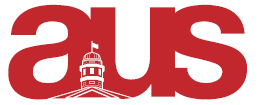 Report of Philosophy Students’ Association AUS Council February 22nd 2017No changes to the departmental association Completed EventsPhilopolisStrong turnout and operations went smoothlyPSA worked to help recruit volunteers and promote visibility.Current ProjectsBook drive: Working to organize a book drive to raise funds for the PSA;Will be seeking donated books from anyone and everyone. Instructions for donation will be provided when the date is finalized.Wine and cheeseTentatively planned for the first week after reading week;Will be held in the large lounge on the 9th floor of Leacock.Upcoming InitiativesSamosa sale planned for March 29th in Sherbrooke 688.The PSA meets every Tuesday at 17h30 in Leacock 931Respectfully Submitted,James LawrenceExternal Affairs Coordinator